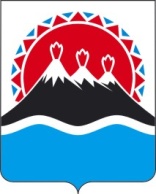 П О С Т А Н О В Л Е Н И ЕПРАВИТЕЛЬСТВА  КАМЧАТСКОГО КРАЯ             г. Петропавловск-КамчатскийПРАВИТЕЛЬСТВО ПОСТАНОВЛЯЕТ:1. Внести в постановление Правительства Камчатского края от 22.07.2011 № 305-П «Об утверждении Порядка проведения заседаний и принятия решений правления территориального фонда обязательного медицинского страхования Камчатского края» следующие изменения:1) в преамбуле слова «постановлением Законодательного Собрания Камчатского края от 28.04.2011 № 1057» заменить словами «постановлением Правительства Камчатского края от 30.01.2012 № 78-П»;2) в части 1 приложения слова «постановлением Законодательного Собрания Камчатского края от 28.04.2011 № 1057» заменить словами «постановлением Правительства Камчатского края от 30.01.2012 № 78-П».2. Настоящее постановление вступает в силу через 10 дней после дня его официального опубликования.Первый вице-губернаторКамчатского края                                                                              И.Л. УнтиловаСОГЛАСОВАНО:ЗаместительПредседателя Правительства Камчатского края                                                                              В.Н. КарпенкоВрио директора                 территориального фондаобязательного медицинскогострахования Камчатского края                                              Н.Н. Александрович                                                               НачальникГлавного правового управлениягубернатора и ПравительстваКамчатского края                                                                                 С.Н. Гудин Исп. Александра Николаевна Кузьмина43-43-69 территориальный фонд обязательного медицинского страхования Камчатского краяПояснительная запискак проекту постановления Правительства Камчатского края «О внесении изменений в постановление Правительства Камчатского края от 22.07.2011            № 305-П «Об утверждении Порядка проведения заседаний и принятия решений правления территориального фонда обязательного медицинского страхования Камчатского края» Разработка настоящего проекта постановления Правительства Камчатского края «О внесении изменений в постановление Правительства Камчатского края от 22.07.2011 № 305-П «Об утверждении Порядка проведения заседаний и принятия решений правления территориального фонда обязательного медицинского страхования Камчатского края» обусловлена необходимостью приведения в соответствие указанного постановления с нормативным правовым актом, которым утверждено Положение о территориальном фонде обязательного медицинского страхования Камчатского края.Положение о территориальном фонде обязательного медицинского страхования Камчатского края было утверждено постановлением Законодательного Собрания Камчатского края от 28.04.2011 № 1057. В соответствии с постановлением Законодательного Собрания Камчатского края от 30.01.2012 № 21 постановление Законодательного Собрания Камчатского края от 28.04.2011 № 1057 «Об утверждении Положения о территориальном фонде обязательного медицинского страхования Камчатского края» признано утратившим силу. Постановлением Правительства Камчатского края от 30.01.2012 № 78-П утверждено новое Положение о территориальном фонде обязательного медицинского страхования Камчатского края, которое является действующим в настоящее время.Принятие настоящего проекта постановления Правительства Камчатского края дополнительных расходов из краевого бюджета не потребует.№О внесении изменений в постановление Правительства Камчатского края от 22.07.2011              № 305-П «Об утверждении Порядка проведения заседаний и принятия решений правления территориального фонда обязательного медицинского страхования Камчатского края»  